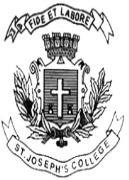 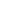 ST. JOSEPH’S COLLEGE (AUTONOMOUS), BENGALURU-27M.S.W - IV SEMESTERSEMESTER EXAMINATION: APRIL 2023(Examination conducted in May-2023)SWDS0321 – PROJECT PLANNING AND RESOURCE MOBILIZATION(For current batch students only)Time- 2 ½ hrs		                                     	                    	    Max Marks-70This question paper contains ONE printed page and THREE partsPart  - AAnswer any FIVE questions.							5 x 5 = 25	What is a project proposal? Explain its components.Explain the basic principles of fund raising.What is ‘public relations’?  What is the role of a social worker as a public relation officer?What are the roles of government and non-governmental organisations in promoting rural development?Explain the criteria to conduct a need assessment. Write a note on Log frame analysis.Explain the role of human resources in fund raising. PART - BAnswer any THREE questions. 						        3 X 10 = 30Write a note on the role of consultants in fundraising plans?  What are the key elements in the evaluation of a fundraising plan? What are the different fundraising modes? What are the ethics in fundraising? Write a note on the output, outcome and Impact matrix. What is the importance of monitoring and evaluation tools?  Design a marketing plan for any social cause. Explain the process. Write a note on project planning and highlight the importance of conceptual awareness in project planning. PART - CAnswer any ONE question. 					       1 X 15 = 15Develop a project proposal for a social issue that you find relevant today. Explain in detail the various stages of a project cycle 